Problem Solving: Pests of Food Crops and Ornamental Plants Knowledge CheckIn the GBL Learning Library - Core Preparation Sessions this is Section 4.3a in Module 4: Problem Solving1. What are the ABCD’s of submitting samples to the Plant Disease and Insect Diagnostic Labs, for accurate and timely results? 






2. What are best methods and tips for shipping materials for analysis?3. Dead plant samples are as good as live samples for proper diagnosis. True  or  False 
4. Avoid using railroad ties, telephone poles, pressure-treated wood and some painted wood, because they contain chemicals that can get into vegetable garden soil.       True  or  False5. What are the steps to help guide your observations and fact collection when making conclusions for vegetable and fruit problems?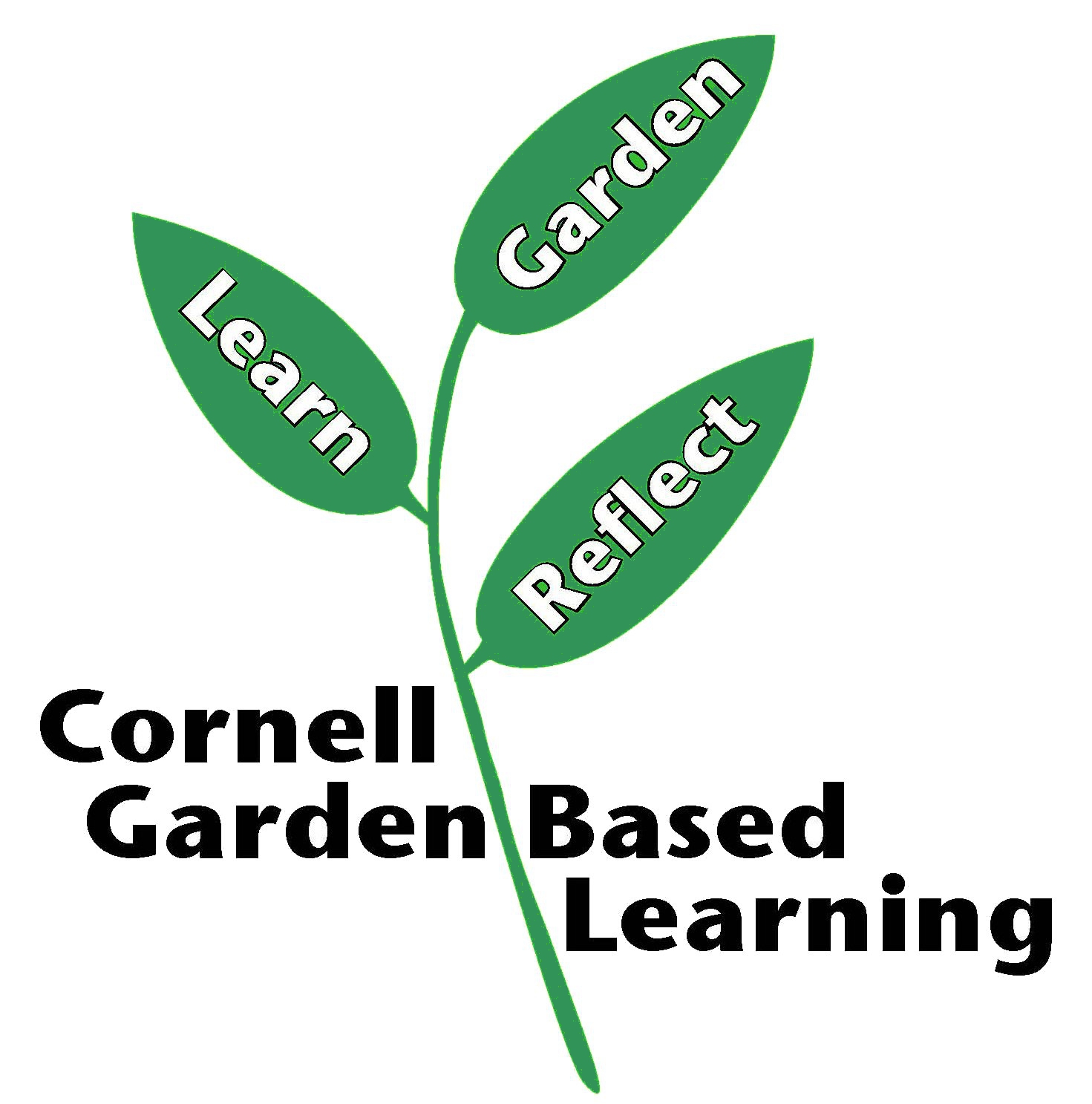 Date Published: April 2019Author: Donna Alese CookeReviewer: Fiona Doherty